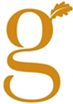 JOB DESCRIPTIONWhilst every effort has been made to explain the main duties and responsibilities of the post, each individual task undertaken may not be identified.Employees will be expected to comply with any reasonable request from a manager to undertake work of a similar level that is not specified in this job description.Employees are expected to be courteous to colleagues and provide a welcoming environment to visitors and telephone callers.The school will endeavour to make any necessary reasonable adjustments to the job and the working environment to enable access to employment opportunities for disabled job applicants or continued employment for any employee who develops a disabling condition.This job description is current at the date shown, but following consultation with you, may be changed by Trustees to reflect or anticipate changes in the job which are commensurate with the salary and job title.AGREED BY:  ______________________________________  (Job Holder)	DATE: AGREED BY: _______________________________________  (Line Manager)	DATE: Job Title:ReceptionistGrade:Hay 4Purpose:The effective and efficient organisation of all aspects of the school officeReporting to:Senior AdministratorStaff reporting to Job Holder:NoneContacts within school:All staff and studentsContacts outside school:External stakeholders as appropriateThe MAT’s Executive PrincipalMain tasks and responsibilities:Provide an efficient and effective service for the School Office including working with both students and parents.  This includes running the main school reception, with all associated responsibilitiesCoordination of Parentmail/Parent Text notices as required, including administration of the school’s detention systemCoordinate and maintain the school’s ParentPay systemProvide copies of printed materials in suitable formats to agreed deadlines for staffProvide reprographics support as requested by the Administration Assistant Help maintain and create displays across the schoolGeneral admin as requiredForm part of the first aid team. Full training will be provided. Other duties at the discretion of the Principal
Knowledge, experience and training:Microsoft Office Applications (Word, Excel and PowerPoint)A knowledge of using SIMS would be desirableOrganisation and management skillsCalm under pressure with strong interpersonal skillsExperience in dealing with young people in a busy environmentProactive in the change processConfidentialityFlexibilityEvidence through DBS check and recruitment process of suitability for working with children
